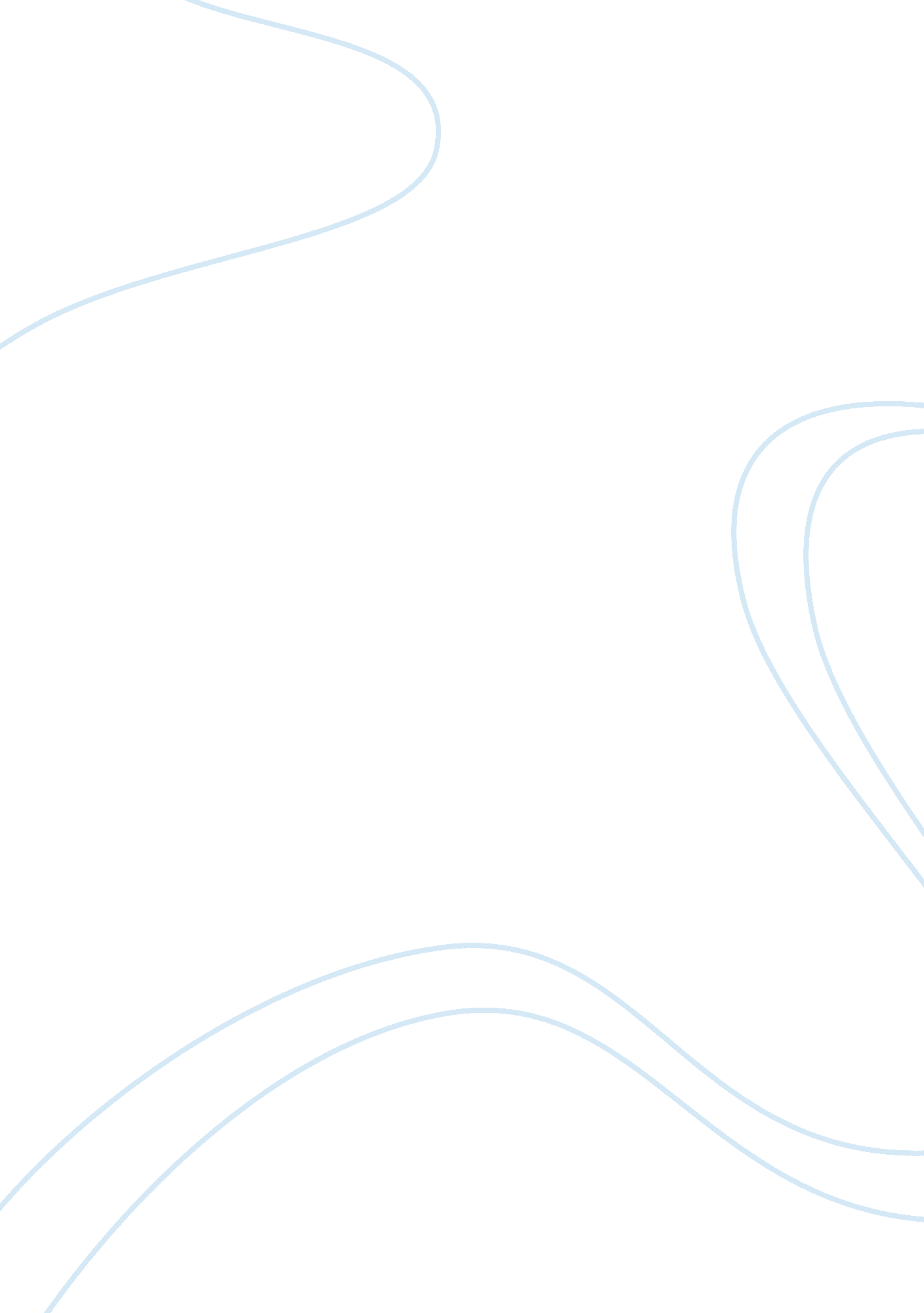 Evaluation of the appointment of silvio napoli at schindler india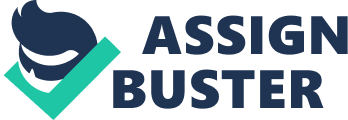 The determination to take Silvio Napoli as the general director for Schindler India was non right. For position, his character and manner of making concern was such that he used to order what to be done. The worrier character was non good for India where people are unfastened minded. He did non hold any international experience. Napoli ought to hold been taken through some preparation before being assigned the occupation in India. Schindler besides had really high outlook because Napoli believed that the company was to turn at a really fast rate in the first five old ages. Unfortunately this did non go on. Schinder ‘ s mark was to sell 50 units in the first twelvemonth and occupy 20 % of the market portion after five old ages. There are nevertheless cases when Napoli made sensible determinations in his function as general director. Choosing a squad of experient members was one such case. Adding buy-ins onto the company ‘ s concern theoretical account was besides a wise measure. It was nevertheless really unwise of him to relocate his household at the same clip when he was to get down his work as a general director. So much clip was wasted covering with personal issues doing him miss the much needed concentration. Rejecting to do changes in the concern program when demand arose was besides a negative determination. The addition in transportation rates and imports rates from 22 % to 56 % was a large blow to the company but it was a good thought to turn to outsourcing scheme. The deficiency of urgency by the Europe works to the demands of the India works was besides detering. Napoli should hence hold reported the affair to Mr. Schindler so that he could utilize his power to do the programs work out faster. Did Schindler do the right pick in choosing Silvio Napoli as general director for India? Schindler must hold made the worst pick in choosing Silvio Napoli to be their general director in India. Equally much as he might hold had success in Switzerland, India was a new universe that had its ain manner of making concern. It ‘ s no uncertainty that Napoli was an MBA alumnus from Harvard Business School but in concern there is more to offer than the mere cognition. Besides heading such a immense house, the company ought to hold selected an person with international experience in the existent universe. It ‘ s a nice thing that he was successful in Switzerland but there were still many facets that Schindler had to see. To get down with, Napoli ‘ s direction manner was non applicable in India. He is one individual who believes that people have to follow what he says and he calls all the shootings. He must hold developed this signifier of leading from the civilization in Swtizerland where hierarchy was really clear. For case Napoli recalls that when he began his first occupation in Sweden, the employees were really antiphonal to anything he requested. This is merely a verification that the leaders were really much feared in Switzerland. One of the employees even says “ He was the helper to Mr. Schindler, so I knew I ‘ d better be nice to him. ” It must hold been the civilization in Switzerland to step carefully with those in leading. Unfortunately Napoli transferred this civilization to India without truly understanding that this was a different state with different traditions. It is common for a man of affairs to face a new civilization by believing that his manner was the best manner. This is precisely what Napoli did. From the survey, he says he had to accommodate his manner of direction which did non win. Schindler ought to hold taken Napoli through some direction preparation before giving him a occupation in a different state. The most of import country that needed preparation was the issue of constructing relationships. Indians have a really different manner of making concern since they value good relationships before anything else. For one to win in making concern in India, he has to understand that trust is a really of import virtuousness for them. This is an country where Napoli decidedly failed since be imposed his ain manner of direction. Furthermore, in India everybody is really several of his place and responsibilities. For case traveling a desk in the office can non be done by anyone else other than the “ drudge ” . The best general director had to be an person who could alter his behaviour under different fortunes depending on the state of affairs. It would hence been a good thought for the company to take some of its directors through some sort of outlook trial so as to find the best adult male for the place. The general director makes really of import determinations for the company and hence should understand his employees. A good organisational civilization is besides really of import for any company. The general director should hence be capable of making good relationship between employees and the leading every bit good as amongst the employees. This is where Napoli went wholly incorrect. His co-workers describe him as impatient, unprompted and over-communicative on some occasions. If fellow workmates can state this about their general director so there must be a really large job. The outlooks of Schindler were really high since it needed to turn really fast within a short period of clip. With Napoli ‘ s character: unprompted, impatient and so on, it would most likely take a really long clip before the Indian subdivision stabilized and began doing the needed net incomes. Schindler ‘ s outlooks were to do gross revenues of approximately 50 units during the first twelvemonth of concern and get 20 % market portion in the first five old ages. These are decidedly high outlooks for an person who had really small experience in international concern. The company should hold chosen a general director who had worked for the company for a longer clip and had the experience of working in assorted states or assorted civilizations. Just like in Switzerland where Napoli was answerable to the CEO, it would hold been better if the company had done the same in India. It even appears that it was obvious that Napoli was non fit for the occupation in India. In the instance survey, one of his co-workers says “ He wants everything done yesterday and in India things do n’t acquire done yesterday. ” This is a clear indicant that Napoli ‘ s character was non compatible with the civilization in India. Looking at the whole survey, the chief job seemed to be on hapless leading. This is adequate cogent evidence that Napoli was non fit for the occupation. On several occasions he was seen to undervalue the potency of his direction squad and yet he had hired them for the same occupation of supplying advice. For case when he realized that the squad had taken an order for usage glass cod lifts, he rejected the order because he claimed that it was a misdemeanor of the company ‘ s scheme. Remember this was a determination from a squad he had picked because he needed aid from the members. On another juncture he rejected another offer to fit a authorities edifice in Mumbai with glass walled lifts. Team members insisted that it was merely a minor alteration of their S001 theoretical account but Napoli insisted that it would be hard for a new squad to put in the lifts. A good general director should be one who can accept challenges and be ready to take up the occupation every bit long as it is for the good of the company. Similarly he should be able to accept the positions of his direction squad because this is what they are paid for. There is no demand in holding a squad whose positions do non number on any juncture. He dictated all that was to be done. As Luc Bonnard, how would you measure Silvio ‘ s first seven months as general director of the Indian company? What advice would you offer? Even though there were negative properties with Silvio ‘ s public presentation, it is deserving stating that he besides showed really positive public presentation on some occasions. For case he was really logical in choosing his direction squad. His program was good thought since he understood the sort of environment he was working in. It was hence wise for him to choose his squad from a pool of experient campaigners identified by Egon Zehnder. Get downing with 42 twelvemonth old Kara Signh as the pull offing manager, to 33 twelvemonth old Jujudan Jena who was recruited for the place of main fiscal officer, it was wise of him to pick a squad of experient persons to assist him since he lacked the experience. This squad would assist demo the right manner by which the company was to follow. Sing the fact that the selected squad was from India, they had a hint on what to anticipate and would therefore supply the best advice. Most significantly, he had a ground for the choice of every member of the squad. For case when picking the main fiscal officer, he said “ You try to see whether the character of the individual is compatible with yoursaˆ¦ ” ( Fagan, Yoshino & A ; Bartlett 6 ) . This is an indicant that he did non merely take blindly but was looking at really of import features. He is justified to make so because if you choose person that you are non compatible with, it might be hard to do determinations. A compatible squad ensures that there is trust amongst the members and most significantly good relationship or coherence. Without trust, members will all be in differences and hapless working relationships is the last thing one would necessitate for such a company with high outlooks. It was besides a positive enterprise for Silvio to keep a meeting with his teammates to present them to one another so that they could cognize who they were working with. Meeting besides helps convey about one on one communicating among team members and thereby developing trust among the members. It is through this meeting that members could besides portion positions on how to run the concern. Silvio besides had the desire to acquire positions from the direction squad instead than entirely trusting on his ain thoughts. Sing that these were people who were to assist run the company, it was of import that buy-ins from the squad were added to Silvio ‘ s concern theoretical account right from the word spell. On a negative point of position, it was incorrect for him to relocate his household when he was supposed to get down his work in India. The best option would be for him to either travel the household after he had established the company and it had started running or he would hold moved the household prior to his beginning of work. There was so much clip lost covering with household issues like the accidents his kids had gone through leave alone disbursement so much clip looking for a good topographic point to populate. This clip could be dedicated to working at the company. Because of his household jobs: his kid acquiring cut on the brow, his married woman enduring from nutrient toxicant and his boy interrupting his leg made him unsettled and hence he could non concentrate on his work. There was no individual end that was good executed because her was non settled. He besides ought to hold accepted to do changes when the market required that the concern program needed to be altered. The job with Silvio was that he was so determined to travel by his concern program even when it was so obvious that it wo n’t work. For case his program suggested that there would be no customization of merchandises. On the other manus, clients reveled that there was no manner the standard merchandise line was traveling to be accepted for the initial orders received by Schindler India. The best advice I would give the company is for its direction to reassess Schindler India ‘ s concern program. From at that place, Silvio will hold to derive the squads respect and support for the concern to run swimmingly. The civilization back in Switzerland was that you had to esteem your leader. This is the ground as to why Silvio earned regard from the company ‘ s employees irrespective of how tough he was. The state of affairs in India is nevertheless different ; Silvio has to do certain that he is respected by the direction squad. His “ worrier ” manner of direction was non making him any good in India. Possibly it was clip that he learned the “ monastic ” properties for him to gain the regard of squad members. What advice would you give to Silvio sing his determination on the non-standard glass wall lift that has been ordered? Despite the fact that the company was traveling to do a loss if it accepted the order, Silvio should merely travel in front and accept it. The most of import thing at this point is for the company to perforate into the market. Unfortunately, sometimes a concern merely has to do some loss to profit from it in another manner. The market is dominated by strong rivals and this is the opportunity to demo clients the difference between the Schindler and other rivals. If Silvio can accept the order, the company will most probably be accepted in the market because it provides what the clients need. The company could still stop up doing net incomes if Silvio demonstrate dependability, pulls off installing and most significantly provide the clients with superior services than its rivals. Even though it ‘ s ever good for the direction to perpetrate itself to the company ‘ s concern program, sometimes it calls for accommodations in one manner or the other to profit from market portion. At this point the company had non received much entry into the market. By accepting the order to provide a authorities constructing with lifts that had glass walls, it will give the company entry into a really of import portion of the market. The authorities as an establishment adds new edifices every now and so. Supplying the authorities edifice with the best lifts, might gain the company more orders when demand arise. Customer trueness is really of import in concern because it keeps the clients coming back. It besides opens for more ways because a good occupation to a client will do him inform his friends about the good occupation you did and this might assist the company have a bigger market portion. Besides the squad ‘ s members some of who are experts in the lift industry understand that the glass-walled lifts was merely a alteration of the standard merchandise the company had. There is no uncertainty that it might be the company a little more but the most of import issue is it will still give the company a really good chance to perforate into the market. Silvio should besides take up the enterprise to inform Mr. Schindler about European programs which are decidedly non giving him the support he needs. It was really of import for the company to outsource the S001 theoretical account to local providers instantly. Any inside informations will decidedly be disadvantageous to the company. Mr. Schindler needs to be informed about the state of affairs so that he might utilize his power and place to speak to the Europe works to rapidly react to the demands of the Indian works. The addition of rates of import responsibility from 22 % to 56 % has a really annihilating consequence to the company ‘ s aim of interrupting even. It was really wise for the company to take the alternate thought of outsourcing lifts to local providers. This is the spirit of a successful company at this point in clip when competition is high. Plans to speed up the supply of S001 could non be delayed any longer because this was the lone available opportunity for the success of the company. 50 units are adequate to do good money for the company. Informing the Chief executive officer about the holds might see things alteration. How should he cover with the challenge he is confronting over transportation monetary values and limited proficient cooperation from the Europe workss? Both the transportation monetary values and limited proficient cooperation from the Europe workss are serious issues that need immediate attending since they are stultifying the company pursue for success. Harmonizing to the company ‘ s concern program, the company was to outsource cardinal logistic and fabricating map in order to derive the much needed competitory advantage. This is the best manner for the company to hedge the high import responsibilities charged by India and high transportation monetary values and most significantly to maintain the overhead cost low. The first option he has would be to lodge to the programs because this will cut the cost. By making so, there will be no demand to import points from abroad because the company will cover with what is locally available. He should therefore stick to the outsourcing construct because this is the best manner to avoid the transportation rates and high import rates. However, since the European works seems to be slow in reacting to Schindler India ‘ s demands, it would be better for Silvio to inform Mr. Schindler about the issue. With his place and power, he is most likely to do the European companies to harass up. On the other manus if he kept rather, all the incrimination will be upon him, and the compny will lose out on its desire to have 20 % of the market portion. One of the duties of a general director is to discourse the company ‘ s policies and schemes with the top direction. The concluding blessing comes from top direction. In this state of affairs, Mr. Schindler should be informed about the holds because he is in a better place to cover with the European workss. Time is of the kernel for the company and it can non afford to blow any individual minute if it is to stay competitory in the market. All its rivals must be looking for ways to cut down on their overall costs. The best company will hence be that which acts rapidly and react to the demands of the clients. Unfortunately, issues to make with addition in transportation rates or import responsibilities do non concern the clients. For them, the most of import thing is acquiring the best merchandises at sensible monetary values. It is nevertheless, still of import that Schindler India maintains good relationship with the company ‘ s works in Europe because these are parts of one household. There is no demand Silvio to do the directors of the works in Europe to look incompetent. It is of import that he reports the affair to the CEO in a mode that would non do the direction of the Europe works expression incompetent. There might be some miscommunication or some proficient job that was beyond the control of the direction squad of the works. In concern sometimes things happen beyond the control of the direction squad but the most of import thing is how the squad deals with it. Its good that Alfred Schindler understands that the concern experience in India was similar to that of a battleground. He besides understands that the environment in India was really hostile and calls for the direction squad to be tough. The sudden addition in transportation rates is an illustration of the hostile environment. It calls for Silvio to stay unagitated and trade with the issue in the right manner. A direct communicating with the general director of the Europe works could besides hold been of importance. The best manner of communicating would be to name him straight other than utilizing mails or speaking to other members of the direction squad. Alternatively he would hold taken a battle to the Europe works to happen out what the issue truly was. A good general director should move fast to do corrections whenever necessary. It is of no aid for him to stay in India and maintain waiting for response from Europe. Urgent issues need pressing response and this was an pressing issue that ought to be solved instantly. What action should Luc Bonnard take with Napoli traveling frontward? Looking at Napoli ‘ s profile, he seems to posses the much needed cognition to run a concern. He needs to understand that every environment has its ain manner of making concern. To get down with Napoli demands to be taken for some serious preparation on how to carry on concern in different states or civilizations. It is non merely plenty to establish the success of an person on his educational background, his character or his public presentation in one undertaking. There is no uncertainty that Napoli was successful in Switzerland. But this is India and non Switzerland. Furthermore, in Switzerland he used to describe to the CEO and the Swiss civilization was such that employees were really cautious when covering with people in top direction places. However, the civilization was wholly different. For case unlike in Switzerland where a immature veteran said “ He was the helper to Mr. Schindler, so I knew I ‘ d better be nice to him ” , the state of affairs wholly different in Indi ( Fagan, Yoshino & A ; Bartlett 3 ) . The first inquiry he was asked by M. K was “ who are your friends inside the company? Who does n’t wish you? “ Fagan, Yoshino & A ; Bartlett 5 ) This implies that Indians are much brave and would talk their heads out. Other than developing he besides needs to shadow his fuss-budget character and pick up the monastic character. Luc Bonnard should therefore do certain that Napoli looks at his concern program afresh. Together with his direction squad, Napoli should re-evaluate the company ‘ s aspirations since the concern theoretical account seemed to be over ambitious. For case it stated that the company was to do a high degree growing by the terminal of its first five old ages in the market. What he did non understand was that the market environment in India was unpredictable and you have to utilize the first twelvemonth to larn before doing conclusive programs. Similarly, the concern model the company went for had ne’er been attempted in India. Even though it ‘ s wise to come up with new thoughts in concern, a research has to be done before seting the thought to pattern. Concentrating on the standardised lifts was non a wise move because it had ne’er been done earlier. There is a demand for a concern theoretical account to be flexible if a company is to win in any competitory market. This is besides an country that Bonnard should guarantee that Napoli readjusts in his concern theoretical account. The biggest obstruction to Schindler India ‘ success has to be Napoli ‘ s concern theoretical account. If he has to go on as at general director, Bonnard should besides guarantee that this obstruction is conquered for the company to register any growing. Bonnard should besides inquire Napoli to reassess his direction squad. To be specific, the main fiscal officer needs to draw up his socks. It is the duty of the main fiscal officer to measure the market state of affairss and predict any possible alterations to come in future. He seems to hold failed on this portion because it was his duty to inform the company in progress about the alterations in transportation monetary values and export. The thought of utilizing outsourcing as a scheme to travel past the job of increased transportation and import rates seemed to hold backfired. Advice on money affairs should be addressed by the main fiscal officer and hence he must hold been the beginning of this scheme. Apart from Jena Jujudhan, he does non look to hold adequate experience to command fiscal affairs of an international company under force per unit area of set uping itself in a new market. Although it might non be wise to suck a general director after such a short clip, this might besides be a good solution for the company. Another experient member could be given the authorization to run the works in India while Napoli could be returned to Switzerland where he seems to be successful. As the Vice President, Bonnard should besides see teaming up with a local lift company because it might hold an apprehension of how the market in India plants. By traveling into the new market without unifying with any other company, it proved to be a small spot hard. Even though the direction squad was made up of experient members who had worked in India, this was non plenty. All of them were from different companies and hence had different schemes. Bonnard should therefore see unifying with a local company in order to profit from some of its clients. 